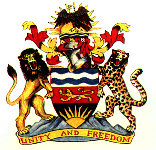 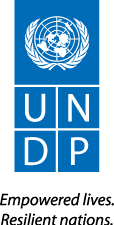 2014 First Quarter Plan – National Climate Change Programme – Implementation Phase (CCP)Country: MalawiUNDAF and CPD Outcome 1.3:      Targeted population in selected districts benefit from effective management of environment; natural resources; climate change and disaster risk by 2016.Expected CPD Output:             National policies, local and national institutions effectively support equitable and                                                          sustainable economic growth and food security by 2016UNDAF Output(s):Environment, natural resources, climate change, and disaster risk management mainstreamed in policies, development plans and programmes at national level and implemented in 14 disaster-prone districtsData and knowledge on the impact of climate change, environmental and natural resources degradation and natural disaster collected and made accessible to decision makers in Government, Private Sector and Civil SocietyTargeted population in selected districts benefit from effective management of environment, natural resources, climate change and disaster risk by 2016Project Outcomes:	1. Climate Change mainstreamed in policies, development plans and programmes at national level and implemented in 15 disaster-prone districts	2. Data and Knowledge on the impacts of climate change collection and made accessible to decision makers in government, private sector and civil society	3. Coordination mechanisms and implementation arrangements for climate change established and used at national level and disaster-prone districts	4. Implementation modalities and Financing mechanisms for National Climate Change  Investment plan established and operationalized at national and district levels	5. Project management and advisory supportLead Coordinating Partner:    Ministry of Environment and Climate Change ManagementOther Implementing Partners:	  Department of Climate Change and Meteorological Services, Ministry of Lands, Housing and Urban Development, Ministry of Agriculture, and Food Security, Department of Disaster Management Affairs (DODMA), Ministry of Health (MoH), Ministry of Irrigation and Water Development (MoIWD). University of Malawi, Malawi institute of education. SIGNATURE PAGEAgreed by Lead Coordinating Partner_Ministry of Environment and Climate Change Management     ____________________________Date:Lilongwe, MalawiApproved by UNDP AgencyUnited Nations Development Program (UNDP)Date:Lilongwe, MalawiThe Annual Work Plan (AWP) Monitoring Tool							Year 2014CP Component______________________Implementing Partner:  Ministry of Environment and Climate Change ManagementThe project will enable the Government of Malawi to climate-proof the policies, strategies and plans of the sectors of the economy most directly affected by climate change, in order to create an enabling policy and regulatory environment within which vulnerable communities will be empowered to adapt to these challenges in harmony with the environment. The project will catalyze a change in approach from reactive adaptation to making proactive adaptation as a core component in all development, particularly in aspects of decentralized planning, notably in agriculture / land management. The project will include enhanced data and knowledge management, to support improved decision making at all levels (from individual to national), and also improve co-ordination of climate change  activities at national and district levels, among donors, NGOs and CSOs. Capacity of the critical ministries in Climate change management will be built specifically around planning, coordination for effective implementation. Increased financing for adaptation and mitigation will be sought through operationalisation of the National Climate Change Investment Plan and financing mechanisms established through exploring the Sector wide approach. The project will assist Malawi to secure financial support for adaptation and mitigation from the various emerging markets / funds, while providing assistance to the country to move towards a low carbon growth path.In 2014 the project will specifically focus on: implementing downstream adaptation and mitigation activities, development of primary school teaching materials on climate change, development of National Adaptation Plan road map and Nationally Appropriate Mitigation Actions for different sectors. The project will also continue operationalising the data sharing network with the six pilot departments.EXPECTED OUTPUTSand indicators including annual targetsPLANNED ACTIVITIESList all activities including M&E to be undertaken during the year towards stated CP outputsPLANNED ACTIVITIESList all activities including M&E to be undertaken during the year towards stated CP outputsTIMEFRAMETIMEFRAMETIMEFRAMERESPONSIBLE PARTYPLANNED BUDGETPLANNED BUDGETPLANNED BUDGETEXPECTED OUTPUTSand indicators including annual targetsPLANNED ACTIVITIESList all activities including M&E to be undertaken during the year towards stated CP outputsPLANNED ACTIVITIESList all activities including M&E to be undertaken during the year towards stated CP outputsQ1FMSource of FundsBudget DescriptionAmountOutput 1: Climate Change mainstreamed in policies, development plans and programmes at national level and implemented in 15 disaster-prone districtsIndicators:Number of District Development Plans clearly defining and including actions which contribute to adaptation to CC (2010: 3; 2016:15)No of sectoral policies revised to include CC adaptations and / or mitigation actions (2010:0; 2016:5)1.11.1.1 Finalize the National Climate Change Policy 1.1.2 Review of Draft policy by PS’s committee 1.1.3 submission to OPCXXXXXXEADUNDP/TRAC71300 lcl.Cnslt75700 TR,WKSP7,0002,0009,000Output 1: Climate Change mainstreamed in policies, development plans and programmes at national level and implemented in 15 disaster-prone districtsIndicators:Number of District Development Plans clearly defining and including actions which contribute to adaptation to CC (2010: 3; 2016:15)No of sectoral policies revised to include CC adaptations and / or mitigation actions (2010:0; 2016:5)1.21.2.1 Facilitate approval and operationalisation of draft Meteorology Policy (2010)1.2.2 Facilitation of recruitment of consultantsXXDCCMSUNDP/TRAC71300 lcl const75700 TR,WKSP72100 Contr.Cm10,0004,000200016000Output 1: Climate Change mainstreamed in policies, development plans and programmes at national level and implemented in 15 disaster-prone districtsIndicators:Number of District Development Plans clearly defining and including actions which contribute to adaptation to CC (2010: 3; 2016:15)No of sectoral policies revised to include CC adaptations and / or mitigation actions (2010:0; 2016:5)1.3Develop a National CC Response framework,1.3.1 Recruitment of consultant  XXMECCMUNDPTRAC71300 lcl.Cnslt75700 TR,WKSP5,00010,00015,000 Output 1: Climate Change mainstreamed in policies, development plans and programmes at national level and implemented in 15 disaster-prone districtsIndicators:Number of District Development Plans clearly defining and including actions which contribute to adaptation to CC (2010: 3; 2016:15)No of sectoral policies revised to include CC adaptations and / or mitigation actions (2010:0; 2016:5)1.4Evaluate  National Adaptation Programme of Action (NAPA)  to inform NAP1.4.1 Recruitment of consultantXXEADUNDP/ TRAC71300 lcl.Cnslt75700 TR,WKSP72100 Contr.Cm10,0002,5001,50014,000Output 1: Climate Change mainstreamed in policies, development plans and programmes at national level and implemented in 15 disaster-prone districtsIndicators:Number of District Development Plans clearly defining and including actions which contribute to adaptation to CC (2010: 3; 2016:15)No of sectoral policies revised to include CC adaptations and / or mitigation actions (2010:0; 2016:5)1.5Develop and implement a National Adaptation Plan (NAP), including sector specific plans1.5.1 Recruitment of consultantXXEADUNDP/ TRAC75700 TR,WKSP72100 Contr.Cm71600  Travel10,0002,0003,00015,000Output 1: Climate Change mainstreamed in policies, development plans and programmes at national level and implemented in 15 disaster-prone districtsIndicators:Number of District Development Plans clearly defining and including actions which contribute to adaptation to CC (2010: 3; 2016:15)No of sectoral policies revised to include CC adaptations and / or mitigation actions (2010:0; 2016:5)1.6 Incorporate CC adaptation options and mitigation in Social Economic Profiles and District Development Plans  1.6.1 review the indicators for development of SEPs and DDPs to include CC issues XXMLGRDUNDP/ TRAC72100 Contr.Cm75700 TR,WKSP7,0005,00012,000 Output 1: Climate Change mainstreamed in policies, development plans and programmes at national level and implemented in 15 disaster-prone districtsIndicators:Number of District Development Plans clearly defining and including actions which contribute to adaptation to CC (2010: 3; 2016:15)No of sectoral policies revised to include CC adaptations and / or mitigation actions (2010:0; 2016:5)1.7Operationalise Carbon Unit in Forestry Department  1.7.1 Develop TORs1.7.2 Develop  and implement Carbon unit work planXXXXForestryUNDP/ TRAC75700 TR,WKSP72100 Contr.Cm5,0002,0007,000Output 1: Climate Change mainstreamed in policies, development plans and programmes at national level and implemented in 15 disaster-prone districtsIndicators:Number of District Development Plans clearly defining and including actions which contribute to adaptation to CC (2010: 3; 2016:15)No of sectoral policies revised to include CC adaptations and / or mitigation actions (2010:0; 2016:5)1.8Develop and implement Nationally Appropriate Mitigation Actions (NAMAs) with stakeholders1.8.1 Recruitment of consultantsXXEADUNDP/ TRAC71300 lcl.Cnslt72100 Contr.Cm7,0002,0009,000Output 1: Climate Change mainstreamed in policies, development plans and programmes at national level and implemented in 15 disaster-prone districtsIndicators:Number of District Development Plans clearly defining and including actions which contribute to adaptation to CC (2010: 3; 2016:15)No of sectoral policies revised to include CC adaptations and / or mitigation actions (2010:0; 2016:5)1.9Develop CC M&E  system for NCCIP 1.9.1 Develop CC M&E  frameworkXXMoEPDJap Govt.71300 Lcl.Cnslt75700TR,WKSP10,00015,00025,000Output 1: Climate Change mainstreamed in policies, development plans and programmes at national level and implemented in 15 disaster-prone districtsIndicators:Number of District Development Plans clearly defining and including actions which contribute to adaptation to CC (2010: 3; 2016:15)No of sectoral policies revised to include CC adaptations and / or mitigation actions (2010:0; 2016:5)1.10Support training for planners and  budget officers in basics of CC and sensitize them on budgetary guidelines by PEIXXMoEPDJap Govt.71300 lcl.Cnslt75700 TR,WKSP72100 Contr.Cm10,0005,00015,000OUTPUT 1 SUB-TOTALSOUTPUT 1 SUB-TOTALSOUTPUT 1 SUB-TOTALSOUTPUT 1 SUB-TOTALSOUTPUT 1 SUB-TOTALSOUTPUT 1 SUB-TOTALSOUTPUT 1 SUB-TOTALSOUTPUT 1 SUB-TOTALSTRAC137,000OUTPUT 1 SUB-TOTALSOUTPUT 1 SUB-TOTALSOUTPUT 1 SUB-TOTALSOUTPUT 1 SUB-TOTALSOUTPUT 1 SUB-TOTALSOUTPUT 1 SUB-TOTALSOUTPUT 1 SUB-TOTALSOUTPUT 1 SUB-TOTALSJapanOUTPUT 1 SUB-TOTALSOUTPUT 1 SUB-TOTALSOUTPUT 1 SUB-TOTALSOUTPUT 1 SUB-TOTALSOUTPUT 1 SUB-TOTALSOUTPUT 1 SUB-TOTALSOUTPUT 1 SUB-TOTALSOUTPUT 1 SUB-TOTALSGEFOUTPUT 1 SUB-TOTALSOUTPUT 1 SUB-TOTALSOUTPUT 1 SUB-TOTALSOUTPUT 1 SUB-TOTALSOUTPUT 1 SUB-TOTALSOUTPUT 1 SUB-TOTALSOUTPUT 1 SUB-TOTALSOUTPUT 1 SUB-TOTALSGAPOUTPUT 1 SUB-TOTALSOUTPUT 1 SUB-TOTALSOUTPUT 1 SUB-TOTALSOUTPUT 1 SUB-TOTALSOUTPUT 1 SUB-TOTALSOUTPUT 1 SUB-TOTALSOUTPUT 1 SUB-TOTALSOUTPUT 1 SUB-TOTALSTOTAL137,000EXPECTED OUTPUTSand indicators including annual targetsPLANNED ACTIVITIESList all activities including M&E to be undertaken during the year towards stated CP outputsTIMEFRAMETIMEFRAMETIMEFRAMERESPONSIBLE PARTYPLANNED BUDGETPLANNED BUDGETPLANNED BUDGETPLANNED BUDGETJFM2.1Produce and disseminate CC vulnerability maps –2.1 Consensus building on approach with IPs2.2  advertise TORsXXXXSurveysJapanese Govt.71200 Int.Cnslt75700 TR,WKSP,CP10,0005,00015,00010,0005,00015,0002.2Promote media campaigns to ensure programme raises relevant CC issues as outlined in the communication strategy Strengthen community rural radio stations on climate change and meteorology programmes2.2.1 Produce and broadcast theme based programmes on radio, video and TV2.2.2 Conduct training for CC champions at group and club level to advocate for CC issuesXXXEADJapanese Govt.72100 Contr.Cmpy75700 TR,WKSP,CP 74200 Audio Visual5,5005,5001,50012,5005,5005,5001,50012,5002.3Strengthen the Network of Climate Journalists (NCJ)  2.3.1 Facilitate production of  NCJ constitution.2.3.2 Production on NCJ strategic plan2.3.3 Engage press and media on World Meteorological Day to raise awareness on climate change and meteorology2.3.4 Conduct biannual training sessions for NCJ on climate change and MeteorologyXXXDCCMSJapanese Govt.72100 Contr.Cmpy75700 TR,WKSP,CP 74200 Audio VisualSubtotal2,5002,5002,5007,5002,5002,5002,5007,5002.4Support development of teachers resource book on CC (work with DRR) 2.4.1 Refinement of the draft source bookXXMoEST/MIEUNDP/ TRAC72100 Contr.Cm75700 TR,WKSP74200- Audio Visual10,00010,00020,00010,00010,00020,0002.5Consolidation and dissemination of climate change training materialsValidation of the manual with Community development assistants, and other NRM frontline staffTrain extension workers/farmers to maximize usage of locally produced climate dataDissemination of Manual:Peer review process of the manualTranslate the manual in vernacularProduction of materials for mass productionDisseminate to institutions (Govt (Educ) in the North, South and CentreXXLUANARJapanese Govt.74200 Audio Visual75700 TR,WKSP,CP           Subtotal5,0005,00010,0005,0005,00010,0002.5Consolidation and dissemination of climate change training materialsValidation of the manual with Community development assistants, and other NRM frontline staffTrain extension workers/farmers to maximize usage of locally produced climate dataDissemination of Manual:Peer review process of the manualTranslate the manual in vernacularProduction of materials for mass productionDisseminate to institutions (Govt (Educ) in the North, South and CentreXXLUANARGAP72100 Contr.Cm75700 TR,WKSP74200- Audio Visual5,0005,00010,0005,0005,00010,0002.6Refine and disseminate/publicize the Climate Change research agendaUpdate the research agendaPackage Climate change research materials/outputs and disseminate in all languagesDevelop inventory of CC reaserchXXNCST/ LUANARJapanese72100 Contr.Cm75700 TR,WKSP74200- Audio Visual5,00010,00010,00025,0005,00010,00010,00025,0002.7Set up mechanisms for “Research Grants” on Climate Change in Malawi –XXCommission of science and TechnologyJapanese72100 Contr.Cm75700 TR,WKSP10,0001,00011,00010,0001,00011,0002.8Contribute to CC research in Malawi through  regional and national symposia, publicationsXXMoECC/CSTJapanese72100 Contr.Cm75700 TR,WKSP2,5002,5005,0002,5002,5005,0002.9Maintain and publicise the NCCP CC websiteXEADJapanese72100 Contr.Cm75700 TR,WKSP74200- Audio Visual00002.10Monitor  and support migration of systems to shared drives in the networked  data sharing Departments2.10.1  Server maintenance 2.10.2 Recruitment of long term backup support sXXEADJapanese Govt.75700 TR,WKSP,CPSubtotal10,00010,00010,00010,0002.11Field test adaptation and mitigation best practices handbook for Malawi2.11.1 Translate into vernacular languages, Publish and disseminate XXMLGRDUNDP TRAC72100 Contr.Cm75700 TR,WKSP74200- Audio Visual5,0002,0007,0005,0002,0007,0002.12Strengthening of existing 7 District Climate Information Centers and scale up with 3 2.12.1 Produce climate change audio and visual documentaries for each of the district climate information centers.2.12.2 Review, develop and disseminate appropriate knowledge materials for district information centers.2.12.3 Follow up on the recommendations from the internal evaluationXXDCCMSJapanese Govt.72100 Contr.Cmpy74200 Audio Visual75700 TR,WKSP,CP           Subtotal5,0005,00010,00020,0005,0005,00010,00020,0002.13Disseminate  CAI database to all relevant institution2.13.1  Maintain  and Update CAI Database  2.13. 2  Publicize the CAI databaseXXEADJapanese Govt.75700 TR,WKSP,CPSubtotal2,0002,0002,0002,000OUTPUT 2  SUB-TOTALSOUTPUT 2  SUB-TOTALSOUTPUT 2  SUB-TOTALSOUTPUT 2  SUB-TOTALSOUTPUT 2  SUB-TOTALSOUTPUT 2  SUB-TOTALSOUTPUT 2  SUB-TOTALSOUTPUT 2  SUB-TOTALSTRACTRAC27, 000OUTPUT 2  SUB-TOTALSOUTPUT 2  SUB-TOTALSOUTPUT 2  SUB-TOTALSOUTPUT 2  SUB-TOTALSOUTPUT 2  SUB-TOTALSOUTPUT 2  SUB-TOTALSOUTPUT 2  SUB-TOTALSOUTPUT 2  SUB-TOTALSJapaneseJapanese118,000OUTPUT 2  SUB-TOTALSOUTPUT 2  SUB-TOTALSOUTPUT 2  SUB-TOTALSOUTPUT 2  SUB-TOTALSOUTPUT 2  SUB-TOTALSOUTPUT 2  SUB-TOTALSOUTPUT 2  SUB-TOTALSOUTPUT 2  SUB-TOTALSGAPGAP10,000OUTPUT 2  SUB-TOTALSOUTPUT 2  SUB-TOTALSOUTPUT 2  SUB-TOTALSOUTPUT 2  SUB-TOTALSOUTPUT 2  SUB-TOTALSOUTPUT 2  SUB-TOTALSOUTPUT 2  SUB-TOTALSOUTPUT 2  SUB-TOTALSGEFGEF0TOTALTOTALTOTALTOTALTOTALTOTALTOTALTOTAL155,000EXPECTED OUTPUTSand indicators including annual targetsEXPECTED OUTPUTSand indicators including annual targetsPLANNED ACTIVITIESList all activities including M&E to be undertaken during the year towards stated CP outputsTIMEFRAMETIMEFRAMETIMEFRAMETIMEFRAMETIMEFRAMERESPONSIBLE PARTYRESPONSIBLE PARTYPLANNED BUDGETPLANNED BUDGETPLANNED BUDGETPLANNED BUDGETPLANNED BUDGETPLANNED BUDGETPLANNED BUDGETEXPECTED OUTPUTSand indicators including annual targetsEXPECTED OUTPUTSand indicators including annual targetsPLANNED ACTIVITIESList all activities including M&E to be undertaken during the year towards stated CP outputsJJFMMSource of FundsSource of FundsBudget DescriptionBudget DescriptionBudget DescriptionAmountAmountEXPECTED OUTPUTSand indicators including annual targetsEXPECTED OUTPUTSand indicators including annual targets3.1Convene meetings  a) Technical Committee  b) Steering Committee XXXXXEADEADJapaneseJapanese72100 Contr.Cm75700 TR,WKSP72100 Contr.Cm75700 TR,WKSP72100 Contr.Cm75700 TR,WKSP2,0002,0004,0002,0002,0004,000OUTPUT 3 SUB-TOTALSOUTPUT 3 SUB-TOTALSOUTPUT 3 SUB-TOTALSOUTPUT 3 SUB-TOTALSOUTPUT 3 SUB-TOTALSOUTPUT 3 SUB-TOTALSOUTPUT 3 SUB-TOTALSOUTPUT 3 SUB-TOTALSOUTPUT 3 SUB-TOTALSOUTPUT 3 SUB-TOTALSOUTPUT 3 SUB-TOTALSOUTPUT 3 SUB-TOTALSOUTPUT 3 SUB-TOTALSTRACTRACTRACTRAC0000OUTPUT 3 SUB-TOTALSOUTPUT 3 SUB-TOTALSOUTPUT 3 SUB-TOTALSOUTPUT 3 SUB-TOTALSOUTPUT 3 SUB-TOTALSOUTPUT 3 SUB-TOTALSOUTPUT 3 SUB-TOTALSOUTPUT 3 SUB-TOTALSOUTPUT 3 SUB-TOTALSOUTPUT 3 SUB-TOTALSOUTPUT 3 SUB-TOTALSOUTPUT 3 SUB-TOTALSOUTPUT 3 SUB-TOTALSGEFGEFGEFGEF0000OUTPUT 3 SUB-TOTALSOUTPUT 3 SUB-TOTALSOUTPUT 3 SUB-TOTALSOUTPUT 3 SUB-TOTALSOUTPUT 3 SUB-TOTALSOUTPUT 3 SUB-TOTALSOUTPUT 3 SUB-TOTALSOUTPUT 3 SUB-TOTALSOUTPUT 3 SUB-TOTALSOUTPUT 3 SUB-TOTALSOUTPUT 3 SUB-TOTALSOUTPUT 3 SUB-TOTALSOUTPUT 3 SUB-TOTALSGAP GAP GAP GAP 0000OUTPUT 3 SUB-TOTALSOUTPUT 3 SUB-TOTALSOUTPUT 3 SUB-TOTALSOUTPUT 3 SUB-TOTALSOUTPUT 3 SUB-TOTALSOUTPUT 3 SUB-TOTALSOUTPUT 3 SUB-TOTALSOUTPUT 3 SUB-TOTALSOUTPUT 3 SUB-TOTALSOUTPUT 3 SUB-TOTALSOUTPUT 3 SUB-TOTALSOUTPUT 3 SUB-TOTALSOUTPUT 3 SUB-TOTALSJapaneseJapaneseJapaneseJapanese4,000OUTPUT 3 SUB-TOTALSOUTPUT 3 SUB-TOTALSOUTPUT 3 SUB-TOTALSOUTPUT 3 SUB-TOTALSOUTPUT 3 SUB-TOTALSOUTPUT 3 SUB-TOTALSOUTPUT 3 SUB-TOTALSOUTPUT 3 SUB-TOTALSOUTPUT 3 SUB-TOTALSOUTPUT 3 SUB-TOTALSOUTPUT 3 SUB-TOTALSOUTPUT 3 SUB-TOTALSOUTPUT 3 SUB-TOTALSOne UNOne UNOne UNOne UN0OUTPUT 3 SUB-TOTALSOUTPUT 3 SUB-TOTALSOUTPUT 3 SUB-TOTALSOUTPUT 3 SUB-TOTALSOUTPUT 3 SUB-TOTALSOUTPUT 3 SUB-TOTALSOUTPUT 3 SUB-TOTALSOUTPUT 3 SUB-TOTALSOUTPUT 3 SUB-TOTALSOUTPUT 3 SUB-TOTALSOUTPUT 3 SUB-TOTALSOUTPUT 3 SUB-TOTALSOUTPUT 3 SUB-TOTALSTOTALTOTALTOTALTOTAL4,000EXPECTED OUTPUTS and annual targetsOUTPUT 4:Implementation modalities and Financing mechanisms for National Climate Change  Investment plan established and operationalized at national and district levelsTotal funds mobilized through CC Investment Plan: (2012: 0; 2016: 20 million USD)Domestic resources allocated to CC (2010:$ 2.3 M; 2016: $3.5 M)Functional National Climate Change fundPLANNED ACTIVITIESList all activities including M&E to be undertaken during the year towards stated CP outputsRESPONSIBLE PARTYRESPONSIBLE PARTYRESPONSIBLE PARTYRESPONSIBLE PARTYRESPONSIBLE PARTYRESPONSIBLE PARTYPLANNED BUDGETPLANNED BUDGETPLANNED BUDGETPLANNED BUDGETEXPECTED OUTPUTS and annual targetsOUTPUT 4:Implementation modalities and Financing mechanisms for National Climate Change  Investment plan established and operationalized at national and district levelsTotal funds mobilized through CC Investment Plan: (2012: 0; 2016: 20 million USD)Domestic resources allocated to CC (2010:$ 2.3 M; 2016: $3.5 M)Functional National Climate Change fundPLANNED ACTIVITIESList all activities including M&E to be undertaken during the year towards stated CP outputsJJFMSource of FundsSource of FundsBudget DescriptionBudget DescriptionBudget DescriptionBudget DescriptionAmountAmountEXPECTED OUTPUTS and annual targetsOUTPUT 4:Implementation modalities and Financing mechanisms for National Climate Change  Investment plan established and operationalized at national and district levelsTotal funds mobilized through CC Investment Plan: (2012: 0; 2016: 20 million USD)Domestic resources allocated to CC (2010:$ 2.3 M; 2016: $3.5 M)Functional National Climate Change fund4.14.1Conduct Official Launch of the CC National Investment planXXMoECCMoECCUNDPTRACUNDPTRAC71600 Travel72100 Contr.Cm71600 Travel72100 Contr.Cm71600 Travel72100 Contr.Cm71600 Travel72100 Contr.Cm7,00010,00017,0007,00010,00017,000EXPECTED OUTPUTS and annual targetsOUTPUT 4:Implementation modalities and Financing mechanisms for National Climate Change  Investment plan established and operationalized at national and district levelsTotal funds mobilized through CC Investment Plan: (2012: 0; 2016: 20 million USD)Domestic resources allocated to CC (2010:$ 2.3 M; 2016: $3.5 M)Functional National Climate Change fund4.24.2Implement priority mitigation actions to demonstrate quick win options especially for poor rural land users, to direct benefit from C finance – Agro-forestry4.2.1 Sensitisation and community mobilisationXXForestry	Forestry	Japanese Govt.Japanese Govt.72100 Contr.Cmpy75700 TR,WKSP,CPSubtotal72100 Contr.Cmpy75700 TR,WKSP,CPSubtotal72100 Contr.Cmpy75700 TR,WKSP,CPSubtotal72100 Contr.Cmpy75700 TR,WKSP,CPSubtotal10,00010,00020,00010,00010,00020,0004.34.3Promote climate change community resilience through agricultural production-adoption of climate smart agricultural principles, based on Investment Plan actions (Investments in aquaculture, Small scale irrigation systems, Conservation farming, Promote water harvesting technologies for agricultural production, Adoption of  improved post- harvesting  management)4.3.1 Notify districts to come up with proposalsXXMoAFS/EADMoAFS/EADFICAFICA72100 Contr.Cmpy75700 TR,WKSP,CP72100 Contr.Cmpy75700 TR,WKSP,CP72100 Contr.Cmpy75700 TR,WKSP,CP72100 Contr.Cmpy75700 TR,WKSP,CP00,00000,000000,00000,00000,000000,0004.44.4 Promote Waste management and pollution control based on Investment Plan (Promotion of Solid waste recycling technologies,  Promoting proper waste management initiatives in schools, Develop baselines)4.4.1 Development of activity plans for each componentXXXXMoAFS/EADMoAFS/EADFICAFICA72100 Contr.Cmpy75700 TR,WKSP,CP72100 Contr.Cmpy75700 TR,WKSP,CP72100 Contr.Cmpy75700 TR,WKSP,CP72100 Contr.Cmpy75700 TR,WKSP,CP000,000000,000000,000000,0004.54.5 Conduct Public Expenditure Review (climate change DRR and ENRM)Conduct Public Expenditure Review (climate change DRR and ENRM)4.5.1 TC to review draft reports by consultantsXXMoFMoFUNDP/ TRACUNDP/ TRAC71300 lcl.Cnslt75700 TR,WKSP71300 lcl.Cnslt75700 TR,WKSP71300 lcl.Cnslt75700 TR,WKSP71300 lcl.Cnslt75700 TR,WKSP00,0000,00000,00000,0000,00000,000UNDP/TRACUNDP/TRAC17,00017,000FICAFICA00,00000,000JapaneseJapanese20,00020,000GAPGAP00,00000,000TOTALTOTAL37,00037,000EXPECTED OUTPUTS and indicators including annual targetsPLANNED ACTIVITIESList all activities including M&E to be undertaken during the year towards stated CP outputsTIMELINESTIMELINESTIMELINESTIMELINESRESPONSIBLE PARTYRESPONSIBLE PARTYPLANNED BUDGETPLANNED BUDGETPLANNED BUDGETPLANNED BUDGETPLANNED BUDGETPLANNED BUDGETPLANNED BUDGETPLANNED BUDGETQ1Q1Q2Q3Output 5: Project management and advisory supportNumber of annual work-plans fully implemented by the Project Management Unit5.15.1 Convene project monthly meetings to review progress and adjust work plansPrepare and submit quarterly and annual progress and financial expenditure reportsUndertake UNDP Service, HACT, Communication activitiesXXXXUNDPUNDPUNDP TRACUNDP TRACUNDP TRAC75700 TR,WKSP72100 Contr.Cm75700 TR,WKSP72100 Contr.Cm1,0001,0001,0001,0001,0001,000Output 5: Project management and advisory supportNumber of annual work-plans fully implemented by the Project Management Unit5.25.2International Climate Change AdvisorXXXXUNDPUNDPUNDP/ TRACUNDP/ TRACUNDP/ TRAC61300 Sal. Costs61300 Sal. Costs16,00016,00016,00016,00016,00016,000Output 5: Project management and advisory supportNumber of annual work-plans fully implemented by the Project Management Unit5.25.2International Climate Change AdvisorXXXXUNDPUNDPGEFGEFGEF61300 61300 000000000000000000000000Output 5: Project management and advisory supportNumber of annual work-plans fully implemented by the Project Management Unit5.35.3Programme Manager  XXXXUNDPUNDPUNDP/ TRACUNDP/ TRACUNDP/ TRAC61300 Sal. Costs61300 Sal. Costs8,0008,0008,0008,0008,0008,000Output 5: Project management and advisory supportNumber of annual work-plans fully implemented by the Project Management Unit5.45.4Finance and Admin, XXXXUNDPUNDPUNDP TRACUNDP TRACUNDP TRAC61300 Sal. Costs61300 Sal. Costs3,0003,0003,0003,0003,0003,0005.5 5.5 Programme Analyst (YP)XXXXUNDPUNDPUNDP TRACUNDP TRACUNDP TRAC61300 Sal. Costs61300 Sal. Costs4,0004,0004,0004,0004,0004,0005.65.6UNDP project assurance, coordination and managementXXXXUNDPUNDPUNDP/ TRACUNDP/ TRACUNDP/ TRAC77100 TA/NP cost74100 Prof.Sv77100 TA/NP cost74100 Prof.Sv20,00020,00020,00020,00020,00020,0005.75.7Climate Change Officers Non – Established XXXXEADEADUNDP TRACUNDP TRACUNDP TRAC61300 Sal. Costs61300 Sal. Costs10,00010,00010,00010,00010,00010,0005.85.8Project Management and administrationXXXXPMUPMUFICAFICAFICA71600 travel72500 contr. com71600 travel72500 contr. com2,0008,00010,0002,0008,00010,0002,0008,00010,000JapaneseJapaneseJapanese72500 contr. Com71600 travel72500 contr. Com71600 travel2,0002,0004,0002,0002,0004,0002,0002,0004,000Sub-totalUNDP TRACUNDP TRAC62,00062,00062,000FICAFICA10,00010,00010,000GEFGEF000000000000JapaneseJapanese4,0004,0004,000SECTION 5 SUB TOTALSSECTION 5 SUB TOTALSSECTION 5 SUB TOTALSSECTION 5 SUB TOTALSSECTION 5 SUB TOTALSSECTION 5 SUB TOTALSSECTION 5 SUB TOTALSSECTION 5 SUB TOTALSSECTION 5 SUB TOTALSSECTION 5 SUB TOTALS76,00076,00076,000GRAND TOTALSGRAND TOTALSGRAND TOTALSGRAND TOTALSTRAC TRAC TRAC TRAC TRAC TRAC TRAC TRAC TRAC TRAC 243,000243,000243,000JAPANJAPANJAPANJAPANJAPANJAPANJAPANJAPANJAPANJAPAN146,000146,000146,000GEF	GEF	GEF	GEF	GEF	GEF	GEF	GEF	GEF	GEF	000000000000FICAFICAFICAFICAFICAFICAFICAFICAFICAFICA10,00010,00010,000GAPGAPGAPGAPGAPGAPGAPGAPGAPGAP10,00010,00010,000GRAND TOTALGRAND TOTALGRAND TOTALGRAND TOTALGRAND TOTALGRAND TOTALGRAND TOTALGRAND TOTALGRAND TOTALGRAND TOTAL409,000409,000409,000EXPECTED CP OUTPUTS AND INDICATORS INCLUDING ANNUAL TARGETSPLANNED ACTIVITIESList all the activities including monitoring and evaluation activities to be undertaken during the year towards stated CP outputsEXPENDITURESList actual expenditures against activities completedRESULTS OF ACTIVITIESFor each activity, state the results of the activityPROGRESS TOWARDS ACHIEVING CP OUTPUTSUsing data on annual indicator targets, state progress towards achieving the CP outputs. Where relevant, comment on factors that facilitated and/or constrained achievement of results including:Whether risks and assumptions as identified in the CP M&E Framework materialized or whether new risks emergedInternal factors such as timing of inputs and activities, quality of products and services, coordination and/or other management issuesOUTPUT 1: Climate Change mainstreamed in policies, development plans and programmes at national level and implemented in 15 disaster-prone districtsIndicators:Indicator 1:Number of District Development Plans clearly defining and including actions which contribute to adaptation to CCBaseline  (2010): 3; Target: 2016:15)Target 2014:  6No of sectoral policies revised to include CC adaptations and / or mitigation actionsBaseline: 0 (2010);Target: 5 (2016)Target 2014: 1Finalize the National Climate Change Policy 1.1.1 facilitate finalization of the implementation plan as part of the policy development processOUTPUT 1: Climate Change mainstreamed in policies, development plans and programmes at national level and implemented in 15 disaster-prone districtsIndicators:Indicator 1:Number of District Development Plans clearly defining and including actions which contribute to adaptation to CCBaseline  (2010): 3; Target: 2016:15)Target 2014:  6No of sectoral policies revised to include CC adaptations and / or mitigation actionsBaseline: 0 (2010);Target: 5 (2016)Target 2014: 11.2.1 Facilitate approval and operationalisation of draft Meteorology Policy (2010)1.2.2 Facilitate development of  Meteorology bill OUTPUT 1: Climate Change mainstreamed in policies, development plans and programmes at national level and implemented in 15 disaster-prone districtsIndicators:Indicator 1:Number of District Development Plans clearly defining and including actions which contribute to adaptation to CCBaseline  (2010): 3; Target: 2016:15)Target 2014:  6No of sectoral policies revised to include CC adaptations and / or mitigation actionsBaseline: 0 (2010);Target: 5 (2016)Target 2014: 11.  Midterm Review of the  2011-2016 Strategic Plan for Department of Climate Change and Meteorological Services to include recent emerging climate change issuesOUTPUT 1: Climate Change mainstreamed in policies, development plans and programmes at national level and implemented in 15 disaster-prone districtsIndicators:Indicator 1:Number of District Development Plans clearly defining and including actions which contribute to adaptation to CCBaseline  (2010): 3; Target: 2016:15)Target 2014:  6No of sectoral policies revised to include CC adaptations and / or mitigation actionsBaseline: 0 (2010);Target: 5 (2016)Target 2014: 11.4 Develop a National CC Response framework,  OUTPUT 1: Climate Change mainstreamed in policies, development plans and programmes at national level and implemented in 15 disaster-prone districtsIndicators:Indicator 1:Number of District Development Plans clearly defining and including actions which contribute to adaptation to CCBaseline  (2010): 3; Target: 2016:15)Target 2014:  6No of sectoral policies revised to include CC adaptations and / or mitigation actionsBaseline: 0 (2010);Target: 5 (2016)Target 2014: 11.5 Evaluate  National Adaptation Programme of Action (NAPA)  to inform NAPOUTPUT 1: Climate Change mainstreamed in policies, development plans and programmes at national level and implemented in 15 disaster-prone districtsIndicators:Indicator 1:Number of District Development Plans clearly defining and including actions which contribute to adaptation to CCBaseline  (2010): 3; Target: 2016:15)Target 2014:  6No of sectoral policies revised to include CC adaptations and / or mitigation actionsBaseline: 0 (2010);Target: 5 (2016)Target 2014: 11.6 Develop and implement a National Adaptation Plan (NAP), including sector specific plansOUTPUT 1: Climate Change mainstreamed in policies, development plans and programmes at national level and implemented in 15 disaster-prone districtsIndicators:Indicator 1:Number of District Development Plans clearly defining and including actions which contribute to adaptation to CCBaseline  (2010): 3; Target: 2016:15)Target 2014:  6No of sectoral policies revised to include CC adaptations and / or mitigation actionsBaseline: 0 (2010);Target: 5 (2016)Target 2014: 11.7  Incorporate CC adaptation options and mitigation in Social Economic Profiles and District Development Plans  OUTPUT 1: Climate Change mainstreamed in policies, development plans and programmes at national level and implemented in 15 disaster-prone districtsIndicators:Indicator 1:Number of District Development Plans clearly defining and including actions which contribute to adaptation to CCBaseline  (2010): 3; Target: 2016:15)Target 2014:  6No of sectoral policies revised to include CC adaptations and / or mitigation actionsBaseline: 0 (2010);Target: 5 (2016)Target 2014: 11.8 Operationalise Carbon Unit in Forestry Department  1.8.1 Develop TORsDevelop  and implement Carbon unit work plan1.8.2 Facilitate establishment of National Carbon Unit.OUTPUT 1: Climate Change mainstreamed in policies, development plans and programmes at national level and implemented in 15 disaster-prone districtsIndicators:Indicator 1:Number of District Development Plans clearly defining and including actions which contribute to adaptation to CCBaseline  (2010): 3; Target: 2016:15)Target 2014:  6No of sectoral policies revised to include CC adaptations and / or mitigation actionsBaseline: 0 (2010);Target: 5 (2016)Target 2014: 11.9 Support activities based on recommendations from Gender and Climate change studyOUTPUT 1: Climate Change mainstreamed in policies, development plans and programmes at national level and implemented in 15 disaster-prone districtsIndicators:Indicator 1:Number of District Development Plans clearly defining and including actions which contribute to adaptation to CCBaseline  (2010): 3; Target: 2016:15)Target 2014:  6No of sectoral policies revised to include CC adaptations and / or mitigation actionsBaseline: 0 (2010);Target: 5 (2016)Target 2014: 11.10 Develop and implement Nationally Appropriate Mitigation Actions (NAMAs) with stakeholdersOUTPUT 1: Climate Change mainstreamed in policies, development plans and programmes at national level and implemented in 15 disaster-prone districtsIndicators:Indicator 1:Number of District Development Plans clearly defining and including actions which contribute to adaptation to CCBaseline  (2010): 3; Target: 2016:15)Target 2014:  6No of sectoral policies revised to include CC adaptations and / or mitigation actionsBaseline: 0 (2010);Target: 5 (2016)Target 2014: 11.11 Develop CC M&E  system for NCCIP 1.11.1 Develop CC M&E  frameworkOUTPUT 1: Climate Change mainstreamed in policies, development plans and programmes at national level and implemented in 15 disaster-prone districtsIndicators:Indicator 1:Number of District Development Plans clearly defining and including actions which contribute to adaptation to CCBaseline  (2010): 3; Target: 2016:15)Target 2014:  6No of sectoral policies revised to include CC adaptations and / or mitigation actionsBaseline: 0 (2010);Target: 5 (2016)Target 2014: 11.12 Support training for planners and  budget officers in basics of CC and sensitize them on budgetary guidelines by PEIOUTPUT 1: Climate Change mainstreamed in policies, development plans and programmes at national level and implemented in 15 disaster-prone districtsIndicators:Indicator 1:Number of District Development Plans clearly defining and including actions which contribute to adaptation to CCBaseline  (2010): 3; Target: 2016:15)Target 2014:  6No of sectoral policies revised to include CC adaptations and / or mitigation actionsBaseline: 0 (2010);Target: 5 (2016)Target 2014: 11.13 Enhance stakeholder capacity for strategic and inclusive planning, policy making and coordination at all levelsOUTPUT 1: Climate Change mainstreamed in policies, development plans and programmes at national level and implemented in 15 disaster-prone districtsIndicators:Indicator 1:Number of District Development Plans clearly defining and including actions which contribute to adaptation to CCBaseline  (2010): 3; Target: 2016:15)Target 2014:  6No of sectoral policies revised to include CC adaptations and / or mitigation actionsBaseline: 0 (2010);Target: 5 (2016)Target 2014: 11.14 Implement recommendations from the  TNA/CNA1.14 .1 Build Capacity of the Planning unit of MoECCOUTPUT 2: Data and Knowledge on the impacts of climate change collection and made accessible to decision makers in government, private sector and civil society.Indicator 1:Number of district Climate Change information centres established in targeted districtsBaseline (2010: 0; Target: 2016: 15)Target 2014:  7Number of community-based adaptation initiatives undertaken in targeted district (6 by 2014 and 15 by 2016) Target 2014: 6Number of Climate Change centres of excellence in place and networked (2010:0; 2016: 2, Target 2014: 1 2.1 Develop an agreed set of CC scenarios for Malawi – Link with Climate AtlasOUTPUT 2: Data and Knowledge on the impacts of climate change collection and made accessible to decision makers in government, private sector and civil society.Indicator 1:Number of district Climate Change information centres established in targeted districtsBaseline (2010: 0; Target: 2016: 15)Target 2014:  7Number of community-based adaptation initiatives undertaken in targeted district (6 by 2014 and 15 by 2016) Target 2014: 6Number of Climate Change centres of excellence in place and networked (2010:0; 2016: 2, Target 2014: 1 2.2 Produce and disseminate CC vulnerability mapsOUTPUT 2: Data and Knowledge on the impacts of climate change collection and made accessible to decision makers in government, private sector and civil society.Indicator 1:Number of district Climate Change information centres established in targeted districtsBaseline (2010: 0; Target: 2016: 15)Target 2014:  7Number of community-based adaptation initiatives undertaken in targeted district (6 by 2014 and 15 by 2016) Target 2014: 6Number of Climate Change centres of excellence in place and networked (2010:0; 2016: 2, Target 2014: 1 2.3.1  Scale-up use of scientifically validated downscaled CC scenarios to key sectors –2.3.2  Raise awareness on weather and climate forecasts to key sectors including schools and collegesOUTPUT 2: Data and Knowledge on the impacts of climate change collection and made accessible to decision makers in government, private sector and civil society.Indicator 1:Number of district Climate Change information centres established in targeted districtsBaseline (2010: 0; Target: 2016: 15)Target 2014:  7Number of community-based adaptation initiatives undertaken in targeted district (6 by 2014 and 15 by 2016) Target 2014: 6Number of Climate Change centres of excellence in place and networked (2010:0; 2016: 2, Target 2014: 1 2.4 Promote media campaigns to ensure programme raises relevant CC issues at relevant times of year as outlined in the communication strategy Strengthen community rural radio stations on climate change and meteorology programmes2.4.1 Produce and broadcast theme based programmes on video and TV2.4.2 Conduct training for CC champions at group and club level to advocate for Cc issuesOUTPUT 2: Data and Knowledge on the impacts of climate change collection and made accessible to decision makers in government, private sector and civil society.Indicator 1:Number of district Climate Change information centres established in targeted districtsBaseline (2010: 0; Target: 2016: 15)Target 2014:  7Number of community-based adaptation initiatives undertaken in targeted district (6 by 2014 and 15 by 2016) Target 2014: 6Number of Climate Change centres of excellence in place and networked (2010:0; 2016: 2, Target 2014: 1 2.5 Strengthen the Network of Climate Journalists (NCJ)  2.5.1 Produce NCJ constitution.2.5.2 Production on NCJ strategic plan2.5.3 Engage press and media on World Meteorological Day to raise awareness on climate change and meteorology2.5.4 Conduct biannual training sessions for NCJ on climate change and MeteorologyOUTPUT 2: Data and Knowledge on the impacts of climate change collection and made accessible to decision makers in government, private sector and civil society.Indicator 1:Number of district Climate Change information centres established in targeted districtsBaseline (2010: 0; Target: 2016: 15)Target 2014:  7Number of community-based adaptation initiatives undertaken in targeted district (6 by 2014 and 15 by 2016) Target 2014: 6Number of Climate Change centres of excellence in place and networked (2010:0; 2016: 2, Target 2014: 1 2.6 Support development of teachers resource book on CC (work with DRR) 2.6.1  conduct TOT for Primary Education Advisers on the CC resource bookOUTPUT 2: Data and Knowledge on the impacts of climate change collection and made accessible to decision makers in government, private sector and civil society.Indicator 1:Number of district Climate Change information centres established in targeted districtsBaseline (2010: 0; Target: 2016: 15)Target 2014:  7Number of community-based adaptation initiatives undertaken in targeted district (6 by 2014 and 15 by 2016) Target 2014: 6Number of Climate Change centres of excellence in place and networked (2010:0; 2016: 2, Target 2014: 1 2.7 Consolidation and dissemination of climate change training materialsValidation of the manual with Community development assistants, and other NRM frontline staffTrain extension workers/farmers to maximize usage of locally produced climate dataDissmeination of Manual:Peer review process of the manualTranslate the manual in vernacularProduction of materials for mass productionDisseminate to institutions (Govt (Educ) in the North, South and CentreOUTPUT 2: Data and Knowledge on the impacts of climate change collection and made accessible to decision makers in government, private sector and civil society.Indicator 1:Number of district Climate Change information centres established in targeted districtsBaseline (2010: 0; Target: 2016: 15)Target 2014:  7Number of community-based adaptation initiatives undertaken in targeted district (6 by 2014 and 15 by 2016) Target 2014: 6Number of Climate Change centres of excellence in place and networked (2010:0; 2016: 2, Target 2014: 1 2.8 Refine and disseminate/publicize the Climate Change research agendaUpdate the research agendaPackage Climate change research materials/outputs and disseminate in all languagesDevelop inventory of CC researchOUTPUT 2: Data and Knowledge on the impacts of climate change collection and made accessible to decision makers in government, private sector and civil society.Indicator 1:Number of district Climate Change information centres established in targeted districtsBaseline (2010: 0; Target: 2016: 15)Target 2014:  7Number of community-based adaptation initiatives undertaken in targeted district (6 by 2014 and 15 by 2016) Target 2014: 6Number of Climate Change centres of excellence in place and networked (2010:0; 2016: 2, Target 2014: 1 2.9 Set up mechanisms for “Research Grants” on Climate Change in MalawiOUTPUT 2: Data and Knowledge on the impacts of climate change collection and made accessible to decision makers in government, private sector and civil society.Indicator 1:Number of district Climate Change information centres established in targeted districtsBaseline (2010: 0; Target: 2016: 15)Target 2014:  7Number of community-based adaptation initiatives undertaken in targeted district (6 by 2014 and 15 by 2016) Target 2014: 6Number of Climate Change centres of excellence in place and networked (2010:0; 2016: 2, Target 2014: 1 2.10 Contribute to CC research in Malawi through  regional and national symposia, publicationsOUTPUT 2: Data and Knowledge on the impacts of climate change collection and made accessible to decision makers in government, private sector and civil society.Indicator 1:Number of district Climate Change information centres established in targeted districtsBaseline (2010: 0; Target: 2016: 15)Target 2014:  7Number of community-based adaptation initiatives undertaken in targeted district (6 by 2014 and 15 by 2016) Target 2014: 6Number of Climate Change centres of excellence in place and networked (2010:0; 2016: 2, Target 2014: 1 2.11 Maintain and publicise the NCCP CC websiteOUTPUT 2: Data and Knowledge on the impacts of climate change collection and made accessible to decision makers in government, private sector and civil society.Indicator 1:Number of district Climate Change information centres established in targeted districtsBaseline (2010: 0; Target: 2016: 15)Target 2014:  7Number of community-based adaptation initiatives undertaken in targeted district (6 by 2014 and 15 by 2016) Target 2014: 6Number of Climate Change centres of excellence in place and networked (2010:0; 2016: 2, Target 2014: 1 2.12 Monitor  and support migration of systems to shared drives in the networked  data sharing DepartmentsSupport GIS work in the six networked departmentsOUTPUT 2: Data and Knowledge on the impacts of climate change collection and made accessible to decision makers in government, private sector and civil society.Indicator 1:Number of district Climate Change information centres established in targeted districtsBaseline (2010: 0; Target: 2016: 15)Target 2014:  7Number of community-based adaptation initiatives undertaken in targeted district (6 by 2014 and 15 by 2016) Target 2014: 6Number of Climate Change centres of excellence in place and networked (2010:0; 2016: 2, Target 2014: 1 2.13 Peer review, Publish and disseminate District Climate change manualOUTPUT 2: Data and Knowledge on the impacts of climate change collection and made accessible to decision makers in government, private sector and civil society.Indicator 1:Number of district Climate Change information centres established in targeted districtsBaseline (2010: 0; Target: 2016: 15)Target 2014:  7Number of community-based adaptation initiatives undertaken in targeted district (6 by 2014 and 15 by 2016) Target 2014: 6Number of Climate Change centres of excellence in place and networked (2010:0; 2016: 2, Target 2014: 1 2.14 Field test the published adaptation and mitigation best practices handbook for Malawi2.14.1 Translate best practices handbook to vernacular languages for community disseminationOUTPUT 2: Data and Knowledge on the impacts of climate change collection and made accessible to decision makers in government, private sector and civil society.Indicator 1:Number of district Climate Change information centres established in targeted districtsBaseline (2010: 0; Target: 2016: 15)Target 2014:  7Number of community-based adaptation initiatives undertaken in targeted district (6 by 2014 and 15 by 2016) Target 2014: 6Number of Climate Change centres of excellence in place and networked (2010:0; 2016: 2, Target 2014: 1 Strengthening of existing 7 District Climate Information Centers and scale up with 3 2.15.1 Produce climate change audio and visual documentaries for each of the district climate information centers.2.15.2 Review, develop and disseminate appropriate knowledge materials for district information centers.2.15.3 Conduct training for staff manning the district climate information centers including rural libraries staff at Traditional Authority levels.2.15.4 Equip the 10 district climate information centers with necessary furniture, office equipment,  computers and their accessoriesOUTPUT 2: Data and Knowledge on the impacts of climate change collection and made accessible to decision makers in government, private sector and civil society.Indicator 1:Number of district Climate Change information centres established in targeted districtsBaseline (2010: 0; Target: 2016: 15)Target 2014:  7Number of community-based adaptation initiatives undertaken in targeted district (6 by 2014 and 15 by 2016) Target 2014: 6Number of Climate Change centres of excellence in place and networked (2010:0; 2016: 2, Target 2014: 1 2.16 Conduct user needs assessments on climate change and meteorology  to enhance climate service delivery in MalawiOUTPUT 2: Data and Knowledge on the impacts of climate change collection and made accessible to decision makers in government, private sector and civil society.Indicator 1:Number of district Climate Change information centres established in targeted districtsBaseline (2010: 0; Target: 2016: 15)Target 2014:  7Number of community-based adaptation initiatives undertaken in targeted district (6 by 2014 and 15 by 2016) Target 2014: 6Number of Climate Change centres of excellence in place and networked (2010:0; 2016: 2, Target 2014: 1 2. 17 Disseminate  CAI database to all relevant institution2.17.1  Maintain  and Update CAI Database  2.17. 2  Publicize the CAI databaseOutput 3:  Coordination mechanisms and implementation arrangements for climate change established and used at national level and disaster-prone districtsNumber of Sector Working Group (SWG) on CC and ENRM meetings held on quarterly basis(2010:0; 2016: 1; target 2014: 3  Number of target districts coordinating and implementing specific actions which address CC issues (2010:0; 2016: 15; target 2014: 6Number of coordinating initiatives undertaken under the CC ENRM SWAp/fund (2010:0; 2016: 4; target 2014: 23.1.1 support CC SWG 3.1.2 Support coordination of CC among Development Partners, civil society and private sectorOutput 3:  Coordination mechanisms and implementation arrangements for climate change established and used at national level and disaster-prone districtsNumber of Sector Working Group (SWG) on CC and ENRM meetings held on quarterly basis(2010:0; 2016: 1; target 2014: 3  Number of target districts coordinating and implementing specific actions which address CC issues (2010:0; 2016: 15; target 2014: 6Number of coordinating initiatives undertaken under the CC ENRM SWAp/fund (2010:0; 2016: 4; target 2014: 23.2Strengthen   existing coordination structures at district level to include coordination of, and manage  CC  issues (ADC/EAC/CPC/CBNRM) Output 3:  Coordination mechanisms and implementation arrangements for climate change established and used at national level and disaster-prone districtsNumber of Sector Working Group (SWG) on CC and ENRM meetings held on quarterly basis(2010:0; 2016: 1; target 2014: 3  Number of target districts coordinating and implementing specific actions which address CC issues (2010:0; 2016: 15; target 2014: 6Number of coordinating initiatives undertaken under the CC ENRM SWAp/fund (2010:0; 2016: 4; target 2014: 23.3 Strengthen civil society advocacy on CC, especially CISONECC and other CSOsOutput 3:  Coordination mechanisms and implementation arrangements for climate change established and used at national level and disaster-prone districtsNumber of Sector Working Group (SWG) on CC and ENRM meetings held on quarterly basis(2010:0; 2016: 1; target 2014: 3  Number of target districts coordinating and implementing specific actions which address CC issues (2010:0; 2016: 15; target 2014: 6Number of coordinating initiatives undertaken under the CC ENRM SWAp/fund (2010:0; 2016: 4; target 2014: 23.4 Conduct baselines for CC SWAp establishedOutput 3:  Coordination mechanisms and implementation arrangements for climate change established and used at national level and disaster-prone districtsNumber of Sector Working Group (SWG) on CC and ENRM meetings held on quarterly basis(2010:0; 2016: 1; target 2014: 3  Number of target districts coordinating and implementing specific actions which address CC issues (2010:0; 2016: 15; target 2014: 6Number of coordinating initiatives undertaken under the CC ENRM SWAp/fund (2010:0; 2016: 4; target 2014: 23.5 Convene meetings  a) Technical Committee  b) Steering Committee  c) Govt. & Donor working groupOutput 3:  Coordination mechanisms and implementation arrangements for climate change established and used at national level and disaster-prone districtsNumber of Sector Working Group (SWG) on CC and ENRM meetings held on quarterly basis(2010:0; 2016: 1; target 2014: 3  Number of target districts coordinating and implementing specific actions which address CC issues (2010:0; 2016: 15; target 2014: 6Number of coordinating initiatives undertaken under the CC ENRM SWAp/fund (2010:0; 2016: 4; target 2014: 23.6 Facilitate and conduct monitoring  and evaluation for all the  projects under CCSteeringand Technicalcommittee M&EOutput 3:  Coordination mechanisms and implementation arrangements for climate change established and used at national level and disaster-prone districtsNumber of Sector Working Group (SWG) on CC and ENRM meetings held on quarterly basis(2010:0; 2016: 1; target 2014: 3  Number of target districts coordinating and implementing specific actions which address CC issues (2010:0; 2016: 15; target 2014: 6Number of coordinating initiatives undertaken under the CC ENRM SWAp/fund (2010:0; 2016: 4; target 2014: 23.7 Implement Climate proofing activities in Machinga and MangochiOutput 3:  Coordination mechanisms and implementation arrangements for climate change established and used at national level and disaster-prone districtsNumber of Sector Working Group (SWG) on CC and ENRM meetings held on quarterly basis(2010:0; 2016: 1; target 2014: 3  Number of target districts coordinating and implementing specific actions which address CC issues (2010:0; 2016: 15; target 2014: 6Number of coordinating initiatives undertaken under the CC ENRM SWAp/fund (2010:0; 2016: 4; target 2014: 23.8 Implement urgent adaptation needs through decentralised structuresOutput 3:  Coordination mechanisms and implementation arrangements for climate change established and used at national level and disaster-prone districtsNumber of Sector Working Group (SWG) on CC and ENRM meetings held on quarterly basis(2010:0; 2016: 1; target 2014: 3  Number of target districts coordinating and implementing specific actions which address CC issues (2010:0; 2016: 15; target 2014: 6Number of coordinating initiatives undertaken under the CC ENRM SWAp/fund (2010:0; 2016: 4; target 2014: 23.9 Participate in UNDP/IP quarterly/Semi annual review meetingsOUTPUT 4: Implementation modalities and Financing mechanisms for National Climate Change  Investment plan established and operationalized at national and district levelsTotal funds mobilized through CC Investment Plan: (2012: 0; 2016: 20 million USD; Target 2014:  2 million Domestic resources allocated to CC (2010:$ 2.3 M; 2016: $3.5 M; Target 2014:  US D500,000Functional National Climate Change fund Basleine: No Fund; Target 2014: Establish feasibility of the fund.4.1 Conduct Official Launch of the CC National Investment planOUTPUT 4: Implementation modalities and Financing mechanisms for National Climate Change  Investment plan established and operationalized at national and district levelsTotal funds mobilized through CC Investment Plan: (2012: 0; 2016: 20 million USD; Target 2014:  2 million Domestic resources allocated to CC (2010:$ 2.3 M; 2016: $3.5 M; Target 2014:  US D500,000Functional National Climate Change fund Basleine: No Fund; Target 2014: Establish feasibility of the fund.4.2 Develop resource mobilisation strategyOUTPUT 4: Implementation modalities and Financing mechanisms for National Climate Change  Investment plan established and operationalized at national and district levelsTotal funds mobilized through CC Investment Plan: (2012: 0; 2016: 20 million USD; Target 2014:  2 million Domestic resources allocated to CC (2010:$ 2.3 M; 2016: $3.5 M; Target 2014:  US D500,000Functional National Climate Change fund Basleine: No Fund; Target 2014: Establish feasibility of the fund.4.3 Conduct a Feasibility study for Climate change FundOUTPUT 4: Implementation modalities and Financing mechanisms for National Climate Change  Investment plan established and operationalized at national and district levelsTotal funds mobilized through CC Investment Plan: (2012: 0; 2016: 20 million USD; Target 2014:  2 million Domestic resources allocated to CC (2010:$ 2.3 M; 2016: $3.5 M; Target 2014:  US D500,000Functional National Climate Change fund Basleine: No Fund; Target 2014: Establish feasibility of the fund.4.4 Build capacity for implementing the National Climate Change Investment PlanOUTPUT 4: Implementation modalities and Financing mechanisms for National Climate Change  Investment plan established and operationalized at national and district levelsTotal funds mobilized through CC Investment Plan: (2012: 0; 2016: 20 million USD; Target 2014:  2 million Domestic resources allocated to CC (2010:$ 2.3 M; 2016: $3.5 M; Target 2014:  US D500,000Functional National Climate Change fund Basleine: No Fund; Target 2014: Establish feasibility of the fund.4.5 Organize regional symposium on the National Climate Change fundOUTPUT 4: Implementation modalities and Financing mechanisms for National Climate Change  Investment plan established and operationalized at national and district levelsTotal funds mobilized through CC Investment Plan: (2012: 0; 2016: 20 million USD; Target 2014:  2 million Domestic resources allocated to CC (2010:$ 2.3 M; 2016: $3.5 M; Target 2014:  US D500,000Functional National Climate Change fund Basleine: No Fund; Target 2014: Establish feasibility of the fund.4.6 Implement priority mitigation actions to demonstrate quick win options especially for poor rural land users, to direct benefit from C financeOUTPUT 4: Implementation modalities and Financing mechanisms for National Climate Change  Investment plan established and operationalized at national and district levelsTotal funds mobilized through CC Investment Plan: (2012: 0; 2016: 20 million USD; Target 2014:  2 million Domestic resources allocated to CC (2010:$ 2.3 M; 2016: $3.5 M; Target 2014:  US D500,000Functional National Climate Change fund Basleine: No Fund; Target 2014: Establish feasibility of the fund. 4.7 Promote climate change community resilience through agricultural production-adoption of climate smart agricultural principlesInvestments in aquacultureSmall scale irrigation systemsConservation farmingOUTPUT 4: Implementation modalities and Financing mechanisms for National Climate Change  Investment plan established and operationalized at national and district levelsTotal funds mobilized through CC Investment Plan: (2012: 0; 2016: 20 million USD; Target 2014:  2 million Domestic resources allocated to CC (2010:$ 2.3 M; 2016: $3.5 M; Target 2014:  US D500,000Functional National Climate Change fund Basleine: No Fund; Target 2014: Establish feasibility of the fund.4.8 Promote Waste management and pollution controlPromotion of Solid waste recycling technologiesPromoting proper waste management initiatives in schoolsOUTPUT 4: Implementation modalities and Financing mechanisms for National Climate Change  Investment plan established and operationalized at national and district levelsTotal funds mobilized through CC Investment Plan: (2012: 0; 2016: 20 million USD; Target 2014:  2 million Domestic resources allocated to CC (2010:$ 2.3 M; 2016: $3.5 M; Target 2014:  US D500,000Functional National Climate Change fund Basleine: No Fund; Target 2014: Establish feasibility of the fund.4.9 Conduct Public Expenditure Review (Climate Change DRR and ENRM)OUTPUT 5: Project management and advisory supportNumber of annual work-plans fully implemented by the Project Management UnitNumber of management progress reports  5.1Convene project monthly meetings to review progress and adjust work plansPrepare and submit quarterly and annual progress and financial expenditure reportsUndertake UNDP Service, HACT, Communication activitiesOUTPUT 5: Project management and advisory supportNumber of annual work-plans fully implemented by the Project Management UnitNumber of management progress reports 5.2 International Climate Change AdvisorOUTPUT 5: Project management and advisory supportNumber of annual work-plans fully implemented by the Project Management UnitNumber of management progress reports 5.3 Programme Manager  OUTPUT 5: Project management and advisory supportNumber of annual work-plans fully implemented by the Project Management UnitNumber of management progress reports 5.4 Finance AnalystOUTPUT 5: Project management and advisory supportNumber of annual work-plans fully implemented by the Project Management UnitNumber of management progress reports 5.5 Programme Analyst. (YP)OUTPUT 5: Project management and advisory supportNumber of annual work-plans fully implemented by the Project Management UnitNumber of management progress reports 5.6 UNDP project assurance, coordination and managementOUTPUT 5: Project management and advisory supportNumber of annual work-plans fully implemented by the Project Management UnitNumber of management progress reports 5.7 Climate Change Officers Non – Established 5.8 Project Management and administration